Do umowy Nr                      z dnia		ZAŁĄCZNIK NR 3WYKAZ DRÓG I ULIC OBJĘTYCH ZIMOWYM UTRZYMANIEM – CZĘŚĆ IIIII i IIISTANDARD ZIMOWEGO UTRZYMANIAII standard utrzymania wg poniższych załączników graficznych: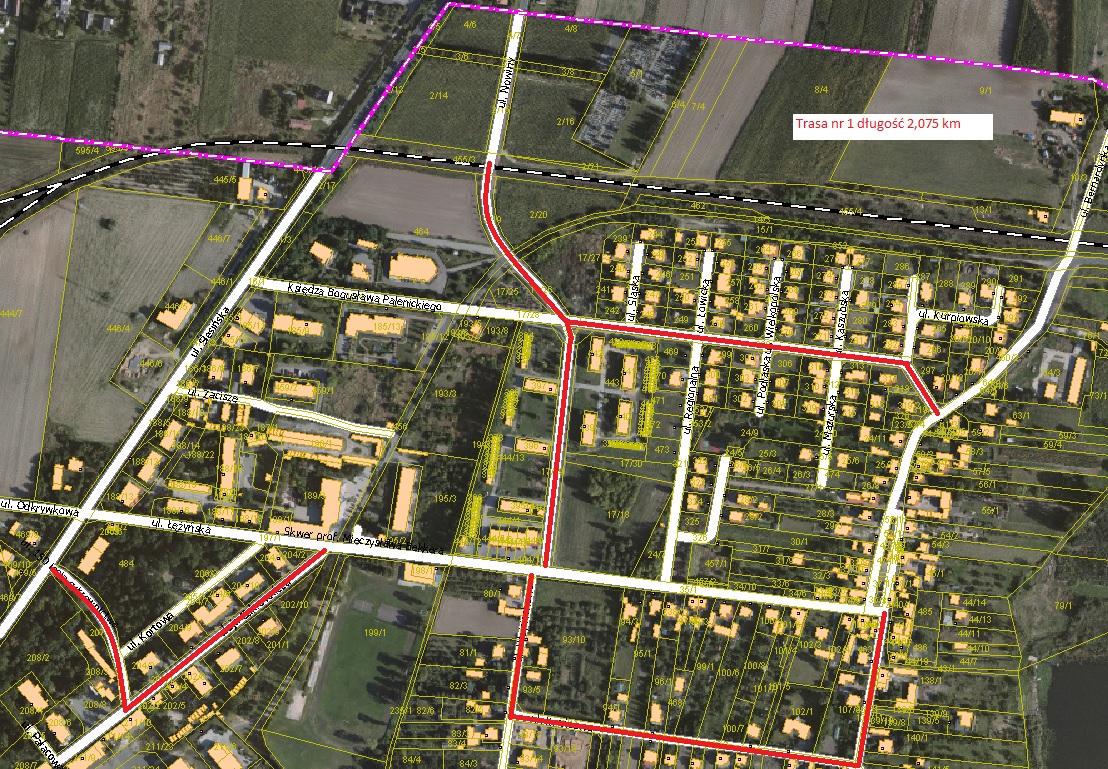 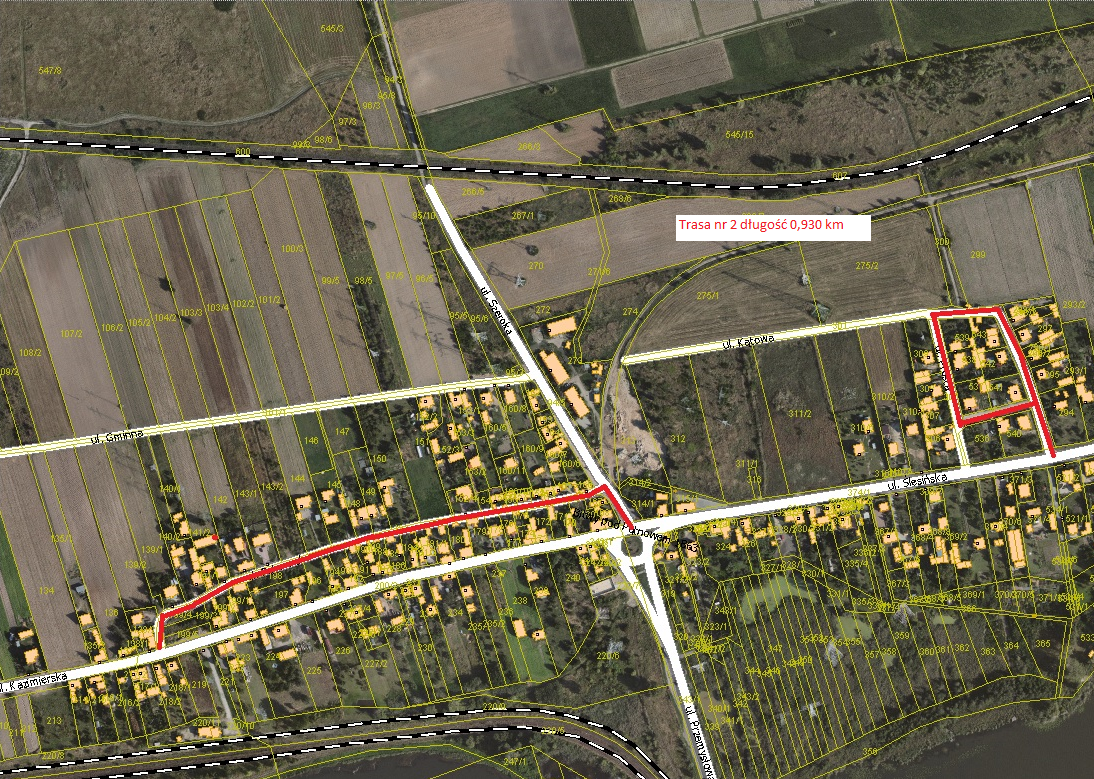 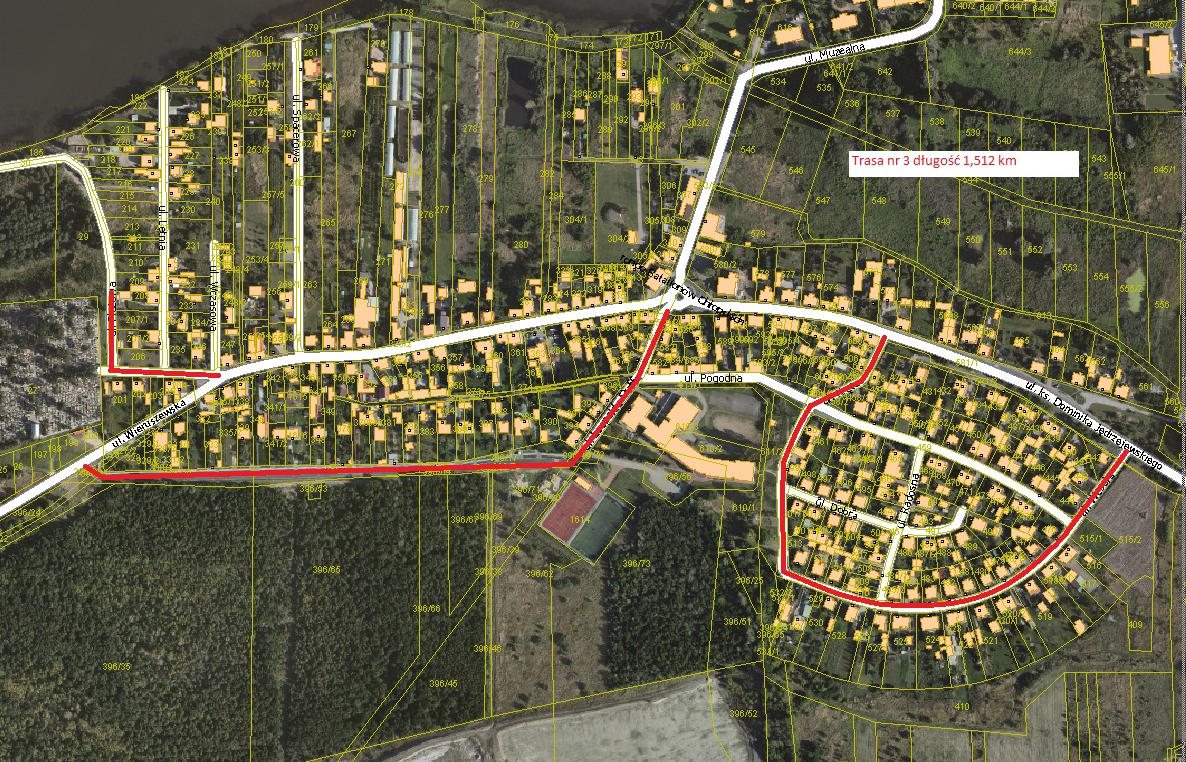 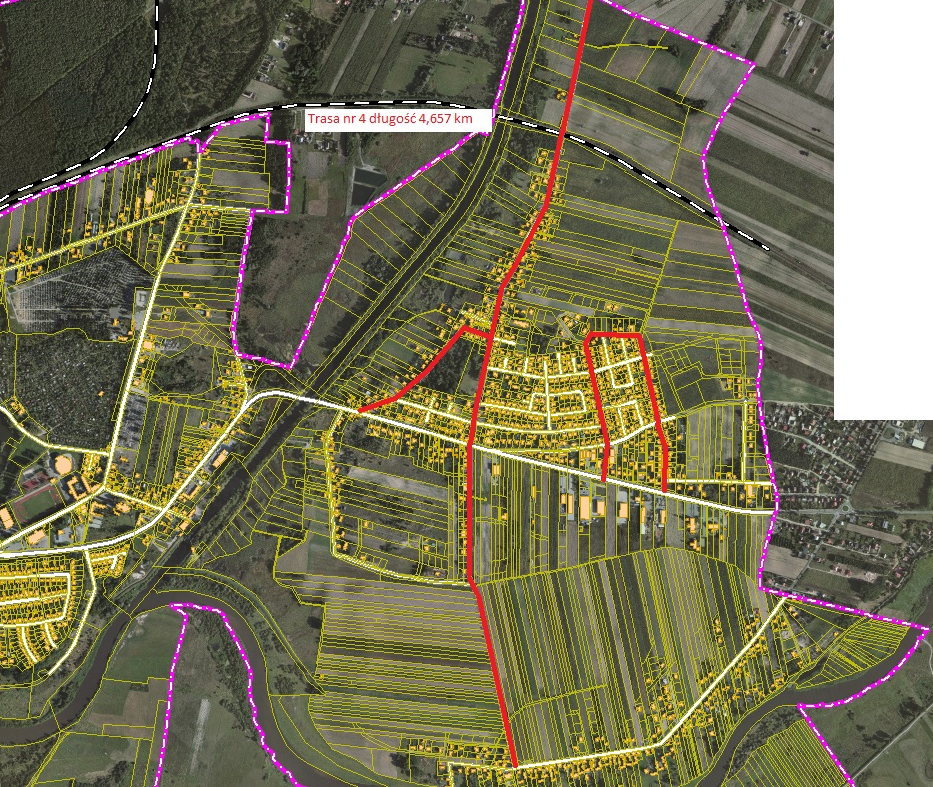 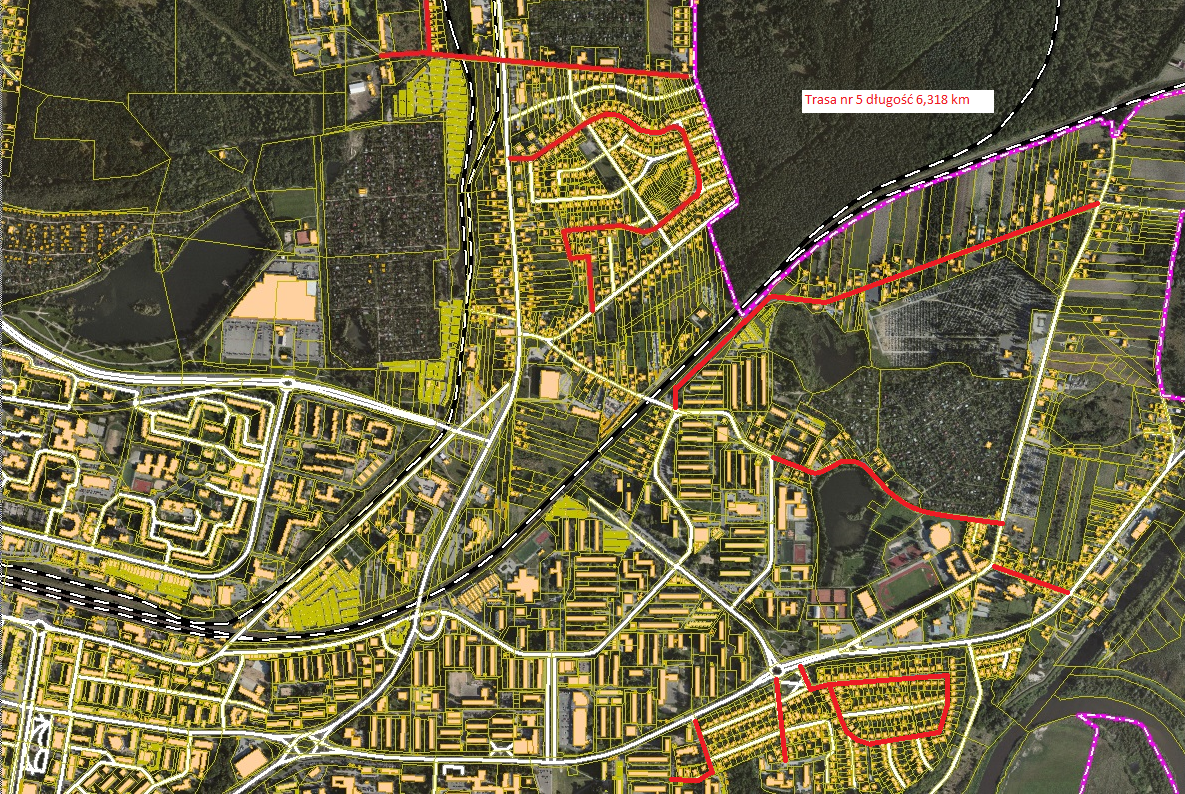 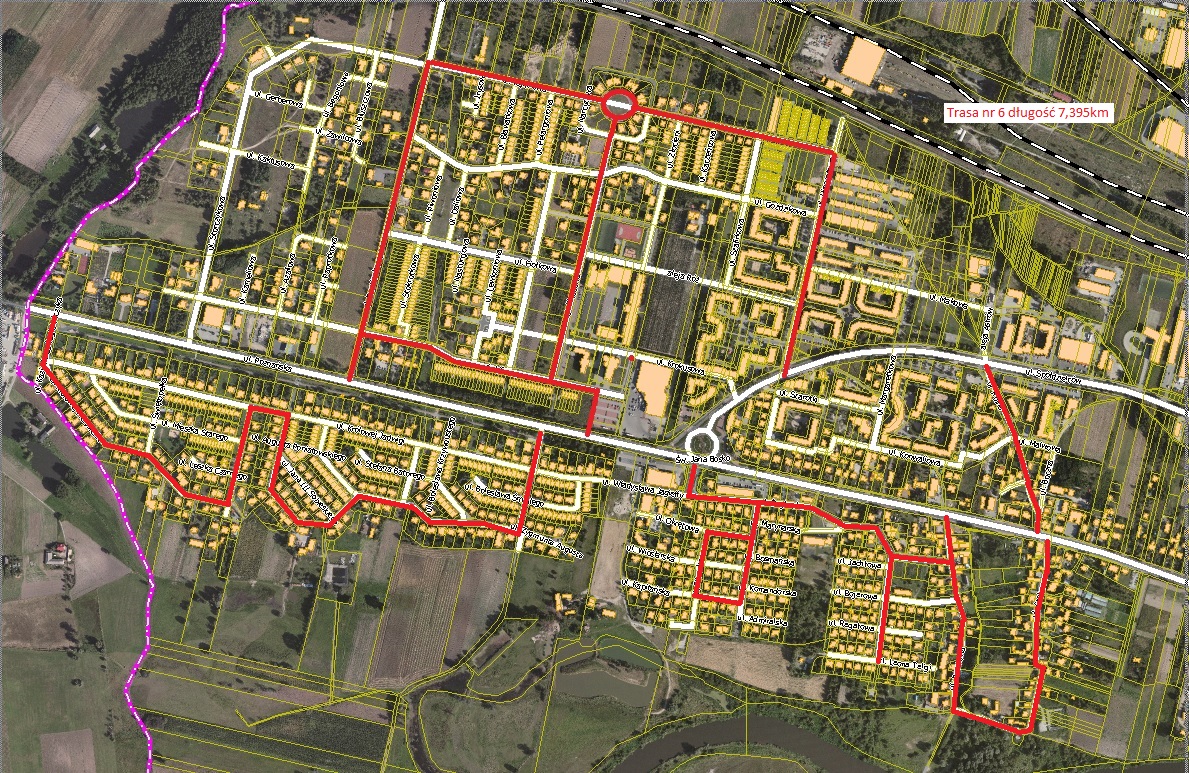 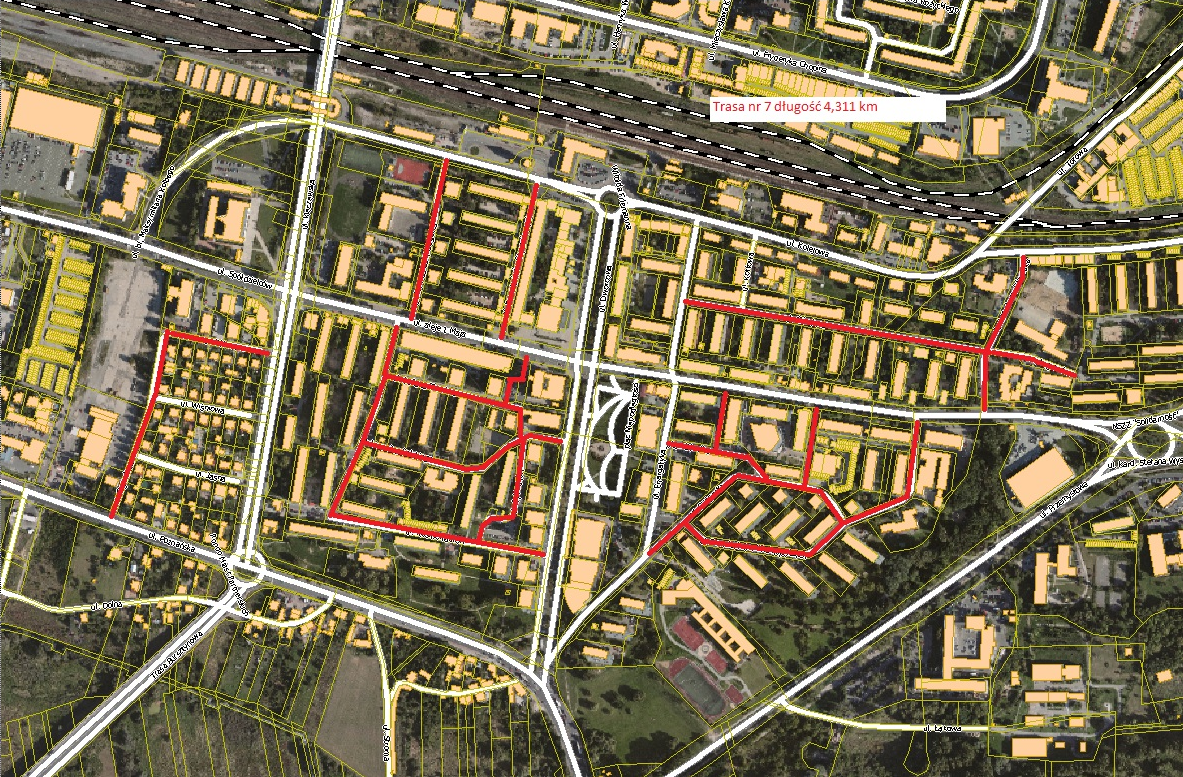 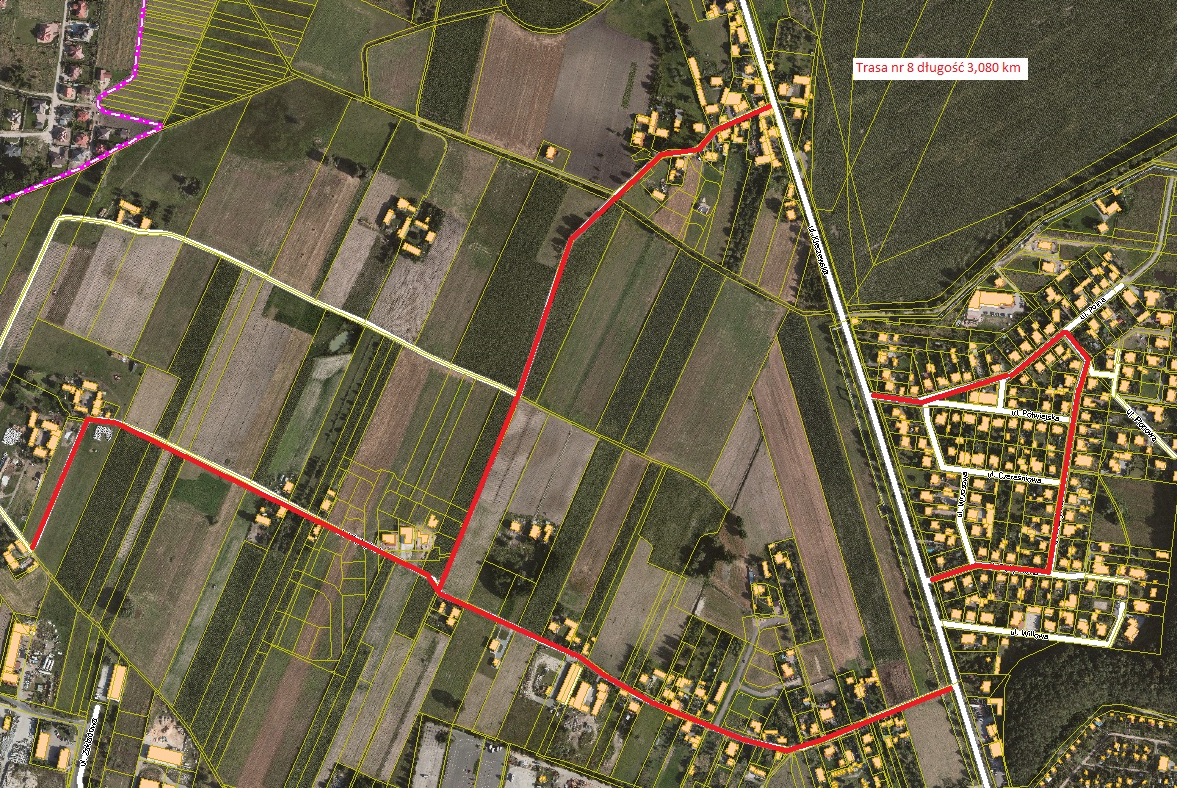 Wykaz dróg dla całej części III:Standard II – 30,278 km Standard III – 72,93kmZamawiający zastrzega możliwość zmiany w/w zakresu związanego z zmianami ewidencyjnymi dróg lub zmianami układu komunikacyjnego.  L.P.Kategoria drogiNumerNazwa ulicyDługość/m/1Gminna880569Gajowa9802Gminna880570Matejki909N198Matejki683Gminna880571Chełmońskiego3864Gminna880571Malczewskiego4035Gminna880572Wyspiańskiego427N196Wyspiańskiego1656Gminna880573Gierymskich1157Gminna880574Fałata688Gminna880575Kossaków719Gminna880761Boznańskiej13710Gminna880762Michałowskiego14011Gminna880763Kowalskiego15812-N98PWitkiewicza32013Gminna G38PMakowskiego55014Gminna 880576Jeziorna13815-N62PDroga dojazdowa do Betoniarni39016-N61PDroga do Fugo29217-N97Brunatna odgałęzienia437 18-N172Brunatna odgałęzienia167 19-N173Brunatna odgałęzienia326 20-N96Brunatna odgałęzienia336 21-N171Brunatna odgałęzienia391 22-N95Brunatna odgałęzienia857880822Brunatna do Arsanitu33021-N63POd ul. Wyszyńskiego do Wyszyńskiego 223022-N64POd Wyszyńskiego do Przedszkola nr 813023Gminna G880820POd Przyjaźni do Wyszyńskiego 46024-N65POd Przyjaźni do 11 Listopada 16 (MOPR)5025-N66POd 11 Listopada 17 do Wyzwolenia 65026-N68/119Sięgacz od 11 Listopada 15 do II liceum 14027-N67PDroga równoległa do ul. Wyzwolenia 35028Gminna G88021POd 11 Listopada  26 do ul. Wyzwolenia46029-N69POd 11 listopada do SP  Nr 3 oraz garaży56430-N70POd Okólnej 31 do Okólnej 41 44031-N100POd Okólnej do Okólnej 549132-G71POd Okólnej do Okólnej 59 13233Powiatowa6052Wyzwolenia12633Powiatowa6049Harcerska71034Gminna880596Działkowa139435-G72PDroga dojazdowa do Przedszkola nr11 i kortów 12436Gminna880650Nadwarciańska14437Gminna880651Miła12638Gminna880597Graniczna92939Gminna880598Portowa31040Gminna880640Budowlanych265 41N121Budowlanych15042Gminna880641Pionierów71043 Gminna880642Kwiatowa52944Gminna880643Południowa24145Gminna880644Myśliwska6346Gminna880645Młodzieżowa61247Gminna880646Weteranów9148Gminna880647Zielona29349Gminna880648Spokojna15550Gminna880649Cicha14351-N120Pdojazd do MOSIR82052Gminna880639Kurów14053Gminna880767Dobrowolskiego25853Gminna880768Sierpińskiego91254Gminna880769Trzebiatowskiego32055Gminna880770Mazurkiewicza15156Gminna880771Kuratowskiego25257Gminna880772Leśniewskiego25758Gminna880772Drewnowskiego22059Gminna880773Godlewskiego8460Gminna880599Rudzicka165961Gminna880600Skrótowa58462Gminna880601Olszewskiego68663GminnaN130PFrankiewicza36564Gminna880605Śniadeckich25665-N140POlszewskiego sięgacz50066Gminna880602Hirszfelda57667GminnaN133/N131/N134N208Hirszfelda sięgacze23068Gminna880603Łukaszewicza19269Gminna880604Heweliusza10070Gminna 880605Wróblewskiego31571Gminna880606Skłodowskiej - Curie95272-880812Bekkera38273Gminna-Domeyki39074Gminna814Romera11675_N131PDanysza1507677Powiatowa6062Grójecka117878Gminna880607Laskówiecka103079N123PIreny Sendlerowej (Dojazd do Laskówickiej 21K)18680N124PZofii Sokolnickiej (Dojazd do Laskówickiej 21A)19079N125PDojazd do Grójeckiej 13580N126PDojazd do Grójeckiej 1440281N127PDojazd do Grójeckiej 11043782N128PDojazd do Grójeckiej 12623083N129PDojazd do Grójeckiej 138 i 12438084Gminna880608Strażacka31085Droga na dz. 76/1 obręb Łężyn5086N76PDroga od ul. Janowskiej w kierunku m. Rębowo i Honoratki89087Gminna880532Nowiny59388Gminna880533Ks.B. Palenickiego29889Gminna880533Mostowa40590Gminna880534/N83Zacisze22991Gminna880535Kortowa19192Gminna880536Wojciechowo62093N84Wojciechowo siegacz9594Gminna880537Krańcowa128195Gminna880746150-lecia Cukrownictwa17496Gminna880747Aleja Cukrownicza35597Gminna880748Śląska8798Gminna880749Łowicka8699Gminna880749Regionalna367100Gminna880750Wielkopolska85101Gminna880750Podlaska68102Gminna880751Kaszubska85103Gminna880751Mazurska102104Gminna880752Kurpiowska169105Gminna880753Pomorska97106Gminna880754Kujawska68107Gminna880755Lubuska85108Gminna880756Mazowiecka61109Gminna880757Warmińska63110Gminna880829Bernardynka170111-N82PBernardynka do Honoratki140112N82PŁącznik ul. Łężyńskiej i Mostowej255113-N82POd Łężyńskiej do jeziora1229114N146Od Ślesińskiej do jeziora575115--Odkrywkowa100116-N80PŚlesińska170117Gminna880538Beniowska1092118Gminna880539/N77/N78Gminna745119Gminna880540Pątnowska499120Gminna880541Prosta182121Gminna880542Kątowa210122Gminna880543Szeroka1825123N79Ślesińska odgałęzienie90124Gminna880544Mokra223125Gminna 880545Gaj475126Gminna880546Gotycka150127N89Drogi dojazdowe pomiędzy ul. Gotycką a ul. Gosławicką135128N90Drogi dojazdowe pomiędzy ul. Gotycką a ul. Gosławicką337129N91Drogi dojazdowe pomiędzy ul. Gotycką a ul. Gosławicką165130N92Drogi dojazdowe pomiędzy ul. Gotycką a ul. Gosławicką100131-N150Drogi dojazdowe pomiędzy ul. Gotycką a ul. Gosławicką74132Gminna880547Plażowa316133Gminna880548Letnia174135Gminna880549Wczasowa125136Gminna880550Spacerowa306137Gminna880551Staffa Leopolda650138--Staffa Leopolda290139Jędrzejewskiego230140Gminna880552Kręta108141Gminna880553Wesoła576142Gminna880554Pogodna457143Gminna880555Dobra193144Gminna880556Radosna156145Gminna880557Zapłocie614146Gminna880558Zamurze316147Gminna880559Ukośna258148Gminna880758/N85PRybacka3500149-N86PDojazd do ośrodka MOSIR ul. Rybacka820150Gminna880759Kanałowa258151-N73Dojazd do ul. Przemysłowej 160 120152N15Droga dojazdowa od ulicy Przemysłowej do zakładów przy Elektrowni Gosławice500153Powiatowa3211Maliniecka557154Powiatowa6048Marantowska1693155-N182dz. 46 obr. Nowy Dwór "Od Rumiankowej w kierunku Kraśnicy"210156-G47P Łącznik ul Zakładowej i Rumiankowej1600157-dz. 884 obr. Nowy Dwór (łącznik Tulipanowa Fikusowa)92158-N9PSzafirkowa298159-N10PZłocieni218160-N12PFikusowa530161-880815PStokrotkowa213162Gminna880787Liliowa534163Gminna880785Lewkoniowa214164Gminna880784Fiołkowa380165Gminna880782Tulipanowa410166Gminna880783Goździkowa836167Gminna880781Daliowa155168Gminna880779Kaczeńcowa128169N8PAleja Róż 258170Gminna880780Piwoniowa171171Gminna880775Bławatkowa171172Gminna880776Pelargoniowa150173Gminna880777Narcyzowa473176Gminna880774Irysowa100177--Krokusowa115178-880813Nasturcjowa78179Gminna880773Kąkolowa880180-N108PStorczykowa850181-N111PGerberowa160182--Gerberowa sięgacz50183-N109PKaktusowa153184--Zawilcowa78185-N110PBluszczowa235186-N109PBegoniowa320187-N112PKameliowa400188-N113PKameliowa sięgacz100189-N114PAzaliowa250190-N114PPaprotkowa156191-N114PPaprotkowa sięgacz25192GminnaN6PMakowa370193Gminna880786Aleja Astrów70194Gminna7Hiacyntowa495195-N40PDroga wewnętrzna od ul. Makowej do Makowej 295196-N41PDroga wewnętrzna od ul. Makowej do Makowej 7c65197-18Konwaliowa400198Gminna880581Rolna363199Gminna880582Boczna170200Gminna880609Jagiellończyka104201Gminna880610Królowej Jadwigi979202Gminna880610Jagiełły380203G75PDroga łącząca Rondo J. Bosko i ul. Żeglarską75204Gminna880610Żeglarska550205Gminna880611Królowej Marysieńki671206Gminna880612Mieszka Starego346207Gminna880613Świętopełka135208Gminna880614Leszka Czarnego97209Gminna880615Poniatowskiego172210Gminna880616Sobieskiego169211Gminna880617Chrobrego801212Gminna880617Zygmunta Augusta83213Gminna880618Batorego116214Gminna880619Zygmunta Starego119215Gminna880620Krzywoustego168216Gminna880621Bolesława Śmiałego114217Gminna880621Władysława Łokietka159218Gminna880622Kazimierza Wielkiego275219Gminna880624Flisacka279220Gminna880625Wioślarska210221Gminna880626Kapitańska226222Gminna880627Marynarska78223Gminna880628Bosmańska72224Gminna880629Komandorska87225Gminna880630Admiralska83226Gminna880631Jachtowa94227Gminna880632Bojerowa214228Gminna880633Regatowa177229Gminna880634Teligi471230Gminna880623Źródlana271231Gminna880635Promowa525232Gminna880636Stokowa539233Gminna880637Dolna591234Gminna880638Stroma344235Gminna880583Ogrodowa267236Gminna880584Północna138237Gminna880585Wiśniowa139238Gminna880586Jasna151239Gminna880580Rumiankowa1394240N104Psięgacz ulicy Torowej przy PSP230241N43Droga od ul. Poznańskiej 48 do ul. Spółdzielców350242Gminna880592Błaszaka234243Gminna880764Legionów212244N44PDroga wewnętrzna od  Legionów 19 do Legionów 5225245N45PDroga wewnętrzna od ul. Kolejowej do Legionów 17170246N46PDroga wewnętrzna od ul. Kolejowej do Legionów 11120247Gminna 880766Solskiego301248Gminna880765Powstańców Styczniowych232249-880817Traugutta227250Gminna880587Kosmonautów309251Gminna880587Broniewskiego290252Gminna880588Tuwima415253Gminna880589Sybiraków239254Gminna880590Górnicza419255Gminna880591Kotłowa103256N53PDroga od ul. Kolejowej 22 do ul. Górniczej 80257N54PDroga od ul. Kolejowej 16 do ul. Górniczej80258N55PDroga od ul. Górniczej 10 do Al. 1-go Maja 8 150259N56PDroga od ul. Energetyka do Al. 1-go Maja 12 158260N57PDroga od ul. Błaszaka do ul. Górniczej 7 167261N58PDrogi od ul. Energetyka do Dworcowej 4, 6, 8 302262Gminna880594Bydgoska325263Gminna880595Powstańców Wlkp.450264Gminna880593Pl. Górnika228265-N59PDroga dojazdowa od ul. Powstańców Wlkp. do siedziby MPEC130266N209Droga dojazdowa od Aleji 1 Maja do ul. Bydgoskiej120267N117PŁąkowa258268N60PDojazd od ul. Bydgoskiej do Gimnazjum Nr 6 160269N47PWieniawskiego od Chopina do SP Nr 12 300270GminnaN50PSzymanowskiego od Kleczewskiej do skrzyżowania z Szeligowskiego 562271Gminna880577Szeligowskiego397272-N48PChopina odgałęzienie do Przedszkola nr 10230273-N49PKarłowicza od Chopina do wjazdu do Polo Marketu162274-N105PParking przy Sonacie110275N51Droga dojazdowa do Sonaty 100276N52Droga dojazdowa do Chopina 12 280277G2PDroga dojazdowa do Kleczewska 37 (elewator) 145278--Parowozownia854279Gminna880560 P i SPMiędzylesie2408280Gminna880561Plonowa220281Gminna880562Polna396282Gminna880563Półwiejska240283Gminna880564Czereśniowa259284Gminna880565Akacjowa339285Gminna880566Wrzosowa134286Gminna880567Dożynkowa283287Gminna880568Willowa294288-N175dz. 187 obr. Międzylesie dojazd do posesji nr 2080289-N180dz. 178/11 obr. Międzylesie dojazd do 44, 45122290-N180dz. 180/21 obr. Międzylesie dojazd do 44, 4538291-N181dz. 178/8 obr. Międzylesie dojazd do 44a56292-N178dz. 190/2 obr. Międzylesie od ul. Zakładowej do ul.  Międzylesia730293-N179dz. 93/4 obr. Międzylesie Od ul. Międzylesie do Posady527294-N174dz. 60 obr. Międzylesie droga wzdłuż rowu melioracyjnego285295-N174dz. 46 obr. Międzylesie dojazd do Międzylesie 6a i 6b126296-N174dz. 10 obr. Międzylesie dojazd do Międzylesie 6a i 6b97297-Sięgacz ul. Kleczewska (dojazd do Posady)720298-N177Droga na dz. 124/11 obręb Międzylesie 49299-N176Droga na dz. 118/1; 117/1; 116/1; 115/3; 115/10; 115/18; 114/4 obręb Międzylesie 185300-N177Droga na dz. 115/14 obręb Międzylesie 105301-ul. Fabryczna346-Parkingi zlokalizowane na terenie objętym Częścią III-SUMA:104172